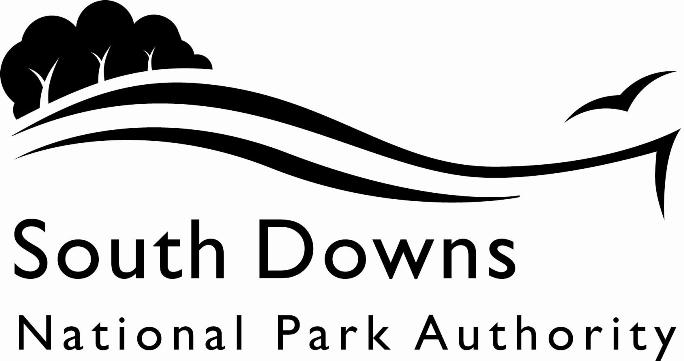 Town and Country Planning Acts 1990Planning (Listed Building and Conservation Area) Act 1990LIST OF NEW PLANNING AND OTHER APPLICATIONS, RECEIVED AND VALIDWEEKLY LIST AS AT 20 March 2023The following is a list of applications which have been made valid in the week shown above for the recovered areas within the South Downs National Park (Adur District Council, Arun District Council, Brighton & Hove Council, Mid Sussex District Council, Wealden District Council, Worthing Borough Council, county applications for East Sussex, Hampshire and West Sussex County Councils), and for all “Called In” applications for the remainder of the National Park area. These will be determined by the South Downs National Park Authority.IMPORTANT NOTE:The South Downs National Park Authority adopted the Community Infrastructure Levy Charging Schedule on 1st April 2017. Applications determined after that date will be subject to the rates set out in the Charging Schedule https://www.southdowns.gov.uk/community-infrastructure-levy/. If you have any questions, please contact CIL@southdowns.gov.uk or tel: 01730 814810.  Want to know what’s happening in the South Downs National Park? 
Sign up to our monthly newsletter to get the latest news and views delivered to your inboxwww.southdowns.gov.uk/join-the-newsletterApplicant:		Olga PolizziProposal:	Installation of roof mounted solar panels on the flat roof areas of the buildingLocation:	The Star Inn , High Street, Alfriston, East Sussex, BN26 5TAGrid Ref:	552038 103118Applicant:		Olga PolizziProposal:	Installation of roof mounted solar panels on the flat roof areas of the buildingLocation:	The Star Inn , High Street, Alfriston, East Sussex, BN26 5TAGrid Ref:	552038 103118Applicant:		Saxon Weald HomesProposal:	Demolition of 16no existing garages and the construction of 3no. 2 bed affordable houses with associated external works and landscapingLocation:	Garage Block at, Brookland Way, Coldwaltham, West Sussex, Grid Ref:	502104 116080IMPORTANT NOTE: This application is liable for Community Infrastructure Levy and associated details will require to be recorded on the Local Land Charges Register. If you require any additional information regarding this, please contact CIL@southdowns.gov.uk or tel: 01730 814810.Applicant:		Mr R PilkingtonProposal:	Loft conversion with raised ridge and dormer to south elevationLocation:	Glymur , 7 The Quadrangle, Findon, West Sussex, BN14 0RBGrid Ref:	512424 107822Applicant:		Mr & Mrs ScottsProposal:	Detached garageLocation:	4 Steep Close, Findon, BN14 0TDGrid Ref:	512185 108287Applicant:		Mrs Louise PeaseProposal:	Proposed two storey extensionLocation:	Merrie Mead , Horsham Road, Findon, West Sussex, BN14 0UYGrid Ref:	512169 108984Applicant:		Mrs Pauline FindlayProposal:	T1& T2 Horse Chestnuts: Crown reduction by 2mLocation:	Broadreeds , The Street, Fulking, West Sussex, BN5 9LUGrid Ref:	524846 111458Applicant:		Southern Water Services (SWS)Proposal:	Construction and operation of an approximately 8.1km raw water pipeline, predominantly as a permanent below ground pipeline (approximately 7.2km) but with five temporary above ground sections of pipeline (approximately 900m) and other temporary accesses, hardstandings, plant (including temporary water booster pumping station) and equipment capable of installation, removal, storage and re-installation in advance of and operation during severe drought events over the period to the end of 2030. Provision of a new permanent pole mounted high voltage power supply.Location:	Southern Water Pipeline, Itchen Abbas, Hampshire, Grid Ref:	454473 133028Applicant:		Human Nature (Lewes) LtdProposal:	Hybrid planning application for the redevelopment of the North Street Industrial Estate and Springman House, North Street, Lewes for a residential-led, mixed use development.Seeking full planning permission for Phase 1 and parts of Phase 2, being the demolition of existing buildings, construction of flood defences, highways improvement works including three new bus lay-bys off Phoenix Causeway, and a temporary construction access ramp from Phoenix Causeway to serve a temporary construction and manufacturing yard; and the erection of buildings up to 5 storeys comprising 44 dwellings (Class C3) (Referred to as buildings 1A, 1B and 1C forming part of Phase 2), andSeeking outline planning permission for parts of Phase 2 and Phase 3, being the demolition of existing buildings, construction of flood defences; erection of buildings of up to 6 storeys for a further 656 dwellings (Class C3); up to 3,279m² of business, employment and flexible workspace (Class E(c), E(g) and sui generis), medical and health services (Class E(e)), hotel (Class C1), creative and community space (sui generis), leisure uses (Class E(d)), restaurant (Class E(b)), tap room/bar (sui generis), retail (Class E(a)), a day nursery (Class E(f)); energy centre (sui generis); ambulance station (sui generis); construction and later removal of temporary parking and construction access ramp, creation of permanent vehicular access from Phoenix Causeway into a co-mobility services hub (sui generis) containing 313 parking spaces; and associated highway improvements; realignment of North Street and Phoenix Place; a recycling and re-use centre (sui generis); construction of a new footbridge over the River Ouse and a riverside pedestrian walkway; creation of areas of public realm.  Provision of infrastructure and associated landscaping with details relating to access, layout and scale for approval and details relating to appearance and landscaping reserved for subsequent approval.Location:	North Street Industrial Estate & , 8 North Street (formerly Springman House), Lewes, East SussexGrid Ref:	541625 110262IMPORTANT NOTE: This application is liable for Community Infrastructure Levy and associated details will require to be recorded on the Local Land Charges Register. If you require any additional information regarding this, please contact CIL@southdowns.gov.uk or tel: 01730 814810.Applicant:		Mr Val CaponProposal:	Creation of  400 metre track from Selden Lane to 10 acre vineyardLocation:	Land East Of , Selden Lane, Angmering, West Sussex, BN13 3ULGrid Ref:	507800 105820Town and Country Planning Acts 1990Planning (Listed Building and Conservation Area) Act 1990LIST OF NEW PLANNING AND OTHER APPLICATIONS, RECEIVED AND VALIDWEEKLY LIST AS AT 20 March 2023The following is a list of applications which have been made valid in the week shown above. These will be determined, under an agency agreement, by Chichester District Council, unless the application is ‘Called in’ by the South Downs National Park Authority for determination. Further details regarding the agency agreement can be found on the SDNPA website at www.southdowns.gov.uk.If you require any further information please contact Chichester District Council who will be dealing with the application.IMPORTANT NOTE:The South Downs National Park Authority adopted the Community Infrastructure Levy Charging Schedule on 1st April 2017. Applications determined after that date will be subject to the rates set out in the Charging Schedule https://www.southdowns.gov.uk/community-infrastructure-levy/. If you have any questions, please contact CIL@southdowns.gov.uk or tel: 01730 814810.  Want to know what’s happening in the South Downs National Park? 
Sign up to our monthly newsletter to get the latest news and views delivered to your inboxwww.southdowns.gov.uk/join-the-newsletterApplicant:		Mr and Mrs Edmund Gee (Warwick Gee)Proposal:	Notification of intention to fell 1 no. Ash tree.Location:	2 Bepton Grange, Bepton Road, Bepton, Midhurst, West Sussex, GU29 0HZGrid Ref:	486067 118319Applicant:		Mr. & Mrs. HarveyProposal:	Construction of an outdoor swimming pool and pool house.Location:	Streamfield , Back Lane, Bignor, West Sussex, RH20 1PQGrid Ref:	498204 114420Applicant:		Mr John WhiteProposal:	Replacement of existing package treatment plant (PTP) within the same compound, with removal of redundant plant and restoration of site.Location:	Land Near Claremont House, Burton Park, Duncton, Petworth, West Sussex, GU28 0JSGrid Ref:	497185 117608Applicant:		Mr & Mrs WilmoreProposal:	Single storey rear extension, 1 no. balcony with alterations to fenestration to south-east elevation and construction of detached garage/carport with room above and installation of solar panels on roof.Location:	Old Post Office , Lower Street, Fittleworth, West Sussex, RH20 1JEGrid Ref:	501056 118953Applicant:		Mr O GoadProposal:	Reuse of Home Farm buildings at Uppark to create a dwelling, tourist accommodation and an estate office with provision for archive storage together with access, parking, new trees and hedges.Location:	Home Farm Buildings, Uppark, South Harting, West Sussex, GU31 5QSGrid Ref:	477905 117674IMPORTANT NOTE: This application is liable for Community Infrastructure Levy and associated details will require to be recorded on the Local Land Charges Register. If you require any additional information regarding this, please contact CIL@southdowns.gov.uk or tel: 01730 814810.Applicant:		Mr Nicholas PaulProposal:	Notification of intention to fell 1 no. Laburnum tree.Location:	East Harting Farm, Hollist Lane, East Harting, Petersfield, West Sussex, GU31 5LUGrid Ref:	479700 119491Applicant:		Mr and Mrs Peter BootheProposal:	Notification of intention to fell 1 no. Beech tree.Location:	Herringdean , Heyshott Street, Heyshott, West Sussex, GU29 0DLGrid Ref:	489820 118022Applicant:		Ms E PearsonProposal:	Demolition of single storey side extension, front and rear porch structures and detached modern garage building. Erection of two storey side extension and single storey rear covered link between house and outbuilding. Alterations to fenestration. Change of use of existing outbuildings to create ancillary annexe accommodation and yoga studio including alterations to fenestration and installation of solar PV panels. Erection of single storey outbuilding to create mitigation bat habitat and landscaping of site.Location:	237 Gosdensheath Farm , Gosden Heath Lane, Lodsworth, West Sussex, GU28 9BXGrid Ref:	491998 122248IMPORTANT NOTE: This application is liable for Community Infrastructure Levy and associated details will require to be recorded on the Local Land Charges Register. If you require any additional information regarding this, please contact CIL@southdowns.gov.uk or tel: 01730 814810.Applicant:		Ms E PearsonProposal:	Demolition of single storey side extension, front and rear porch structures and detached modern garage building. Erection of two storey side extension and single storey rear covered link between house and outbuilding. Alterations to fenestration and internal alterations to ground and first floor. Change of use of existing outbuildings to create ancillary annexe accommodation and yoga studio including alterations to fenestration and installation of solar PV panels. Erection of single storey outbuilding to create mitigation bat habitat and landscaping of site.Location:	237 Gosdensheath Farm , Gosden Heath Lane, Lodsworth, West Sussex, GU28 9BXGrid Ref:	491998 122248Applicant:		Mr Chris BanksProposal:	Re-pollard 2 no Acer Pseudoplatanus (T1 and T2) back to previous points. Fell 1 no. Chamaecyparis Lawsoniana.Location:	9 Goodwood Close, Midhurst, West Sussex, GU29 9JGGrid Ref:	488416 120346Applicant:		Angela Campbell- HorneProposal:	Remove 1 no. branch on lower south sector, reduce height by up to 3.5m and all sectors by up to 2.5m and crown thin by 20% on 1 no. Oak tree (quoted as T1). Subject to 64/00670/TPO.Location:	39 Heathfield Park, Midhurst, West Sussex, GU29 9HLGrid Ref:	487948 121250Applicant:		Mr Derek CratesProposal:	Installation of a ground mount solar PV system consisting of 24 panels.Location:	Heathcroft, London Road, Hill Brow, Rogate, Liss, West Sussex, GU33 7NWGrid Ref:	479402 126781Applicant:		Mr David ClarkProposal:	Crown reduce by up to 30% on 1 no. Beech tree (T1) subject to RG/07/00064/TPO.Location:	New Croft , London Road, Rogate, West Sussex, GU33 7NSGrid Ref:	479073 126476Applicant:		Mr David RutlandProposal:	Notification of intention to fell 1 no. Tulip tree (T1).Location:	Lordington Park Rest And Convalescent Home , Newbarn Lane, Lordington, Stoughton, West Sussex, PO18 9DXGrid Ref:	478131 109718Applicant:		Mr and Mrs Gavin BrackenridgeProposal:	Change of use of domestic annexe to allow flexibility for its use by tourists as well as the existing ancillary use as permitted by SDNP/14/06088/HOUS. No internal or external alterations or additions are proposed.Location:	Carrabee House, Dunford Hollow, West Lavington, Midhurst, West Sussex, GU29 0ERGrid Ref:	488517 119894IMPORTANT NOTE: This application is liable for Community Infrastructure Levy and associated details will require to be recorded on the Local Land Charges Register. If you require any additional information regarding this, please contact CIL@southdowns.gov.uk or tel: 01730 814810.Town and Country Planning Acts 1990Planning (Listed Building and Conservation Area) Act 1990LIST OF NEW PLANNING AND OTHER APPLICATIONS, RECEIVED AND VALIDWEEKLY LIST AS AT 20 March 2023The following is a list of applications which have been made valid in the week shown above. These will be determined, under an agency agreement, by East Hampshire District Council, unless the application is ‘Called in’ by the South Downs National Park Authority for determination. Further details regarding the agency agreement can be found on the SDNPA website at www.southdowns.gov.uk.If you require any further information please contact East Hampshire District Council who will be dealing with the application.IMPORTANT NOTE:The South Downs National Park Authority adopted the Community Infrastructure Levy Charging Schedule on 1st April 2017. Applications determined after that date will be subject to the rates set out in the Charging Schedule https://www.southdowns.gov.uk/community-infrastructure-levy/. If you have any questions, please contact CIL@southdowns.gov.uk or tel: 01730 814810.  Want to know what’s happening in the South Downs National Park? 
Sign up to our monthly newsletter to get the latest news and views delivered to your inboxwww.southdowns.gov.uk/join-the-newsletterApplicant:		Mr John StephensProposal:	Prior Approval for alteration of a Building for Agricultural or Forestry Use -  Conversion to Farm OfficeLocation:	Agricultural Store , Isington Road, Binsted, Alton, Hampshire, GU34 4PHGrid Ref:	477146 141359Applicant:		Mrs Claire JacksonProposal:	Rear extension, single storey to the South East side of the property and a two storey extension to the North West side.Location:	Enderley , Blacknest Road, Binsted, Alton, Hampshire, GU34 4PXGrid Ref:	479273 142316Applicant:		Mr and Mrs Garfield-DaviesProposal:	Extension to existing outbuilding.Location:	Ivy Cottage , Winchester Road, Chawton, Alton, Hampshire, GU34 1SDGrid Ref:	470868 137662Applicant:		Mr and Mrs Garfield-DaviesProposal:	Listed building consent - Extension to existing outbuilding.Location:	Ivy Cottage , Winchester Road, Chawton, Alton, Hampshire, GU34 1SDGrid Ref:	470868 137662Applicant:		BurtonProposal:	Single storey rear extension and construction of detached outbuilding in rear garden following removal of existing shed and boiler house.Location:	2 Kews Cottages , Workhouse Lane, East Meon, Petersfield, Hampshire, GU32 1PFGrid Ref:	467818 122171Applicant:		BurtonProposal:	Single storey rear extension and construction of detached outbuilding in rear garden following removal of existing shed and boiler house.Location:	2 Kews Cottages , Workhouse Lane, East Meon, Petersfield, Hampshire, GU32 1PFGrid Ref:	467818 122171Applicant:		OlivierProposal:	Listed building consent - Detached Garage.Location:	Upper Woodside House , Woodside Lane, Farringdon, Alton, Hampshire, GU34 3EXGrid Ref:	469177 135730Applicant:		Mr & Mrs WilliamsonProposal:	New vehicle access and roof raise with extensions.Location:	Ashdell Farm , Headmoor Lane, Four Marks, Alton, Hampshire, GU34 3ESGrid Ref:	468452 134388Applicant:		Mr and Mrs PitmanProposal:	Detached Garage. Alterations to annex roof as well as internal alterations.Location:	Vinnells , Broad Way, Froxfield, Petersfield, Hampshire, GU32 1DTGrid Ref:	472010 125721Applicant:		Tom SmileyProposal:	Listed building consent - Internal alterations.Location:	The Hermitage , Petersfield Road, Greatham, Liss, Hampshire, GU33 6HAGrid Ref:	477459 130481Applicant:		Mrs Margaret Harwood-JonesProposal:	Installation of a free-standing Greenhouse.Location:	Courtyard House , Winchester Road, Bordean, Petersfield, Hampshire, GU32 1EPGrid Ref:	469827 124471Applicant:		Mrs Margaret Harwood-JonesProposal:	Listed building consent - Installation of a free-standing Greenhouse.Location:	Courtyard House , Winchester Road, Bordean, Petersfield, Hampshire, GU32 1EPGrid Ref:	469827 124471Applicant:		Mr AllenProposal:	Rebuild the sorting office and extension to a 1 bed flat with gardenLocation:	45 Liss Delivery Office, Station Road, Liss, Hampshire, GU33 7DPGrid Ref:	477732 127638Applicant:		MR M PILLANSProposal:	Proposed conversion of existing redundant stable to ancillary residential use.Location:	Maltsters , Farnham Road, Liss, Hampshire, GU33 6JQGrid Ref:	477228 128301Applicant:		RardleyProposal:	The change of use from a classic car storage facility to a workshop for the mechanical restoration, repair, servicing and storage of motor cars.Location:	The Grey Barn , 2 Unit 2 , Brows Farm Business Park, Liss, Farnham Road, GU33 6JG, Grid Ref:	477294 127885Applicant:		Mr and Mrs T SelbyProposal:	Detached Garage OutbuildingLocation:	Stonefield, St Patrick's Lane, Liss, Hampshire, GU33 7HQGrid Ref:	479875 128097Applicant:		Mr. John BridcutProposal:	T1-Ilex aquifolium - holly- dead remove T2-Robinia Pseudoacacia - black locust- crown reduce and remove major dead wood T3- Quercus petrea - sessile oak- crown liftLocation:	12 Highfield Gardens, Liss, Hampshire, GU33 7NQGrid Ref:	478779 127671Applicant:		Mr and Mrs CrowProposal:	single storey rear extensionLocation:	3 Woolner Avenue, Petersfield, Hampshire, GU32 2ADGrid Ref:	474748 123706Applicant:		J BlighProposal:	Proposed conversion of garage to home officeLocation:	2 Stanton Road, Petersfield, Hampshire, GU32 2HAGrid Ref:	474263 123919Applicant:		Proposal:	The replacement of 40 X 11kV wooden electricity poles on the Petersfield (PETE) E3L5 11kV circuit under the Electricity Act 1989 - Overhead Lines (Exemption) (England and Wales) Regulations 2009Location:	Various Locations Throughout East HampshireGrid Ref:	488654 121849Applicant:		mr GroverProposal:	Retrospective application  for  3 no. dormer windows recently installed.Location:	Old Albury Farm , Honey Lane, Selborne, Alton, Hampshire, GU33 6BXGrid Ref:	477289 133982Applicant:		Mr Ben ThomasProposal:	Extension to the Rear of the DwellingLocation:	Hewletts , Love Lane, Petersfield, Hampshire, GU31 4BUGrid Ref:	475796 123761Town and Country Planning Acts 1990Planning (Listed Building and Conservation Area) Act 1990LIST OF NEW PLANNING AND OTHER APPLICATIONS, RECEIVED AND VALIDWEEKLY LIST AS AT 20 March 2023The following is a list of applications which have been made valid in the week shown above. These will be determined, under an agency agreement, by Horsham District Council, unless the application is ‘Called in’ by the South Downs National Park Authority for determination. Further details regarding the agency agreement can be found on the SDNPA website at www.southdowns.gov.uk.If you require any further information please contact Horsham District Council who will be dealing with the application.IMPORTANT NOTE:The South Downs National Park Authority adopted the Community Infrastructure Levy Charging Schedule on 1st April 2017. Applications determined after that date will be subject to the rates set out in the Charging Schedule https://www.southdowns.gov.uk/community-infrastructure-levy/. If you have any questions, please contact CIL@southdowns.gov.uk or tel: 01730 814810.  Want to know what’s happening in the South Downs National Park? 
Sign up to our monthly newsletter to get the latest news and views delivered to your inboxwww.southdowns.gov.uk/join-the-newsletterApplicant:		Mr H MerisonProposal:	Removal of existing summerhouse and erection of a summerhouse/garden office building in the South Eastern corner of the garden.Location:	Yew Tree Cottage , London Road, Hardham, West Sussex, RH20 1LBGrid Ref:	503926 117592Applicant:		Mr Mike RosenbergProposal:	Erection of garden shed, greenhouse and chicken coop (Retrospective)Location:	Catsland Farmhouse , Bramlands Lane, Woodmancote, West Sussex, BN5 9TGGrid Ref:	523376 113413Town and Country Planning Acts 1990Planning (Listed Building and Conservation Area) Act 1990LIST OF NEW PLANNING AND OTHER APPLICATIONS, RECEIVED AND VALIDWEEKLY LIST AS AT 20 March 2023The following is a list of applications in the area of Lewes and Eastbourne Districts which have been made valid in the week shown above. These will be determined, under an agency agreement, by Lewes District Council, unless the application is ‘Called in’ by the South Downs National Park Authority for determination. Further details regarding the agency agreement can be found on the SDNPA website at www.southdowns.gov.uk.If you require any further information please contact Lewes District Council who will be dealing with the application.IMPORTANT NOTE:The South Downs National Park Authority adopted the Community Infrastructure Levy Charging Schedule on 1st April 2017. Applications determined after that date will be subject to the rates set out in the Charging Schedule https://www.southdowns.gov.uk/community-infrastructure-levy/. If you have any questions, please contact CIL@southdowns.gov.uk or tel: 01730 814810.  Want to know what’s happening in the South Downs National Park? 
Sign up to our monthly newsletter to get the latest news and views delivered to your inboxwww.southdowns.gov.uk/join-the-newsletterApplicant:		Mr Hamish BodenProposal:	Erection of two-storey side extensionLocation:	33 Cross Way, Lewes, East Sussex, BN7 1NEGrid Ref:	540195 110594Applicant:		Mr alastair kirbyProposal:	Erection of single-storey side extension and addition of dropped kerbLocation:	3 Valley Road, Lewes, East Sussex, BN7 1LEGrid Ref:	540554 109690Applicant:		Catherine HennessyProposal:	Addition of first-floor window to rear, first-floor window to side, and rooflight to first floorLocation:	18 Keere Street, Lewes, East Sussex, BN7 1TYGrid Ref:	541262 109901Applicant:		A EserinProposal:	Erection of single storey rear extension and associated demolition of existing rear extension, addition of ground-floor window to side, and addition of rooflights to ground floorLocation:	9 Houndean Rise, Lewes, East Sussex, BN7 1EGGrid Ref:	540111 109843Applicant:		Mrs A HeitmanProposal:	T1 - Poplar - cut growths back to old pruning points (approximately 3 to 4 metres) - part of a cyclical pruning maintenance plan.Location:	51 Cluny Street, Lewes, East Sussex, BN7 1LNGrid Ref:	541001 109485Applicant:		Mr Brian CourageProposal:	T20 - Acer pseudoplatanusCrown Reduction - Reducing the height to 15m from ground level and reduce sides to leave a balanced crownT22 - Acer pseudoplatanusFell to ground levelT24 - Acer pseudoplatanusRemove decayed branchLocation:	Haredean Allotments , Near Montacute Road, Lewes, BN7 1EWGrid Ref:	540029 109568Applicant:		Mr Brian CourageProposal:	T25 - Acer pseudoplatanusRemove lowest branchT27 - Acer pseudoplatanusFell to ground levelT28 - Fraxinus excelsior Fell to ground levelT29 - Fraxinus excelsior Fell retain pecking post 8 metres from ground levelT31 - Acer pseudoplatanusCrown Reduction - Reducing the height of the tree to 15m from ground level and prune side branches to leave a balanced  crownT33 - Sambucus nigraFell to ground levelLocation:	Love Lane , Off Juggs Road, Lewes, BN7 1LAGrid Ref:	540643 109583Applicant:		Mr Peter BarnesProposal:	T1 - Beech - Crown lift by removal of lower secondary branches, pruning back lateral branches to secondary growth points and linear branch length reduction of 1.0 metre to keep at reasonable size for location over driveway and footpath.Location:	95 Highdown Road, Lewes, East Sussex, BN7 1QFGrid Ref:	539950 110984Town and Country Planning Acts 1990Planning (Listed Building and Conservation Area) Act 1990LIST OF NEW PLANNING AND OTHER APPLICATIONS, RECEIVED AND VALIDWEEKLY LIST AS AT 20 March 2023The following is a list of applications which have been made valid in the week shown above. These will be determined, under an agency agreement, by Winchester District Council, unless the application is ‘called in’ by the South Downs National Park Authority for determination. Further details regarding the agency agreement can be found on the SDNPA website at www.southdowns.gov.uk.If you require any further information please contact Winchester District Council who will be dealing with the application.IMPORTANT NOTE:The South Downs National Park Authority adopted the Community Infrastructure Levy Charging Schedule on 1st April 2017. Applications determined after that date will be subject to the rates set out in the Charging Schedule https://www.southdowns.gov.uk/community-infrastructure-levy/. If you have any questions, please contact CIL@southdowns.gov.uk or tel: 01730 814810.  Want to know what’s happening in the South Downs National Park? 
Sign up to our monthly newsletter to get the latest news and views delivered to your inboxwww.southdowns.gov.uk/join-the-newsletterApplicant:		Mr Lee SmithProposal:	Demolition of the existing dwelling and the erection of a detached, 2 storey, 3-bedroom replacement dwelling with access onto Chilcomb Lane, hard and soft landscaping and associated works.Location:	Range Cottage , Chilcomb Lane, Chilcomb, Hampshire, SO21 1HUGrid Ref:	450012 128427Applicant:		The Rogers GroupProposal:	variation of condition 3 (materials) on planning application SDNP/22/05367/LISLocation:	The White Horse Inn, South Hill, Droxford, Southampton, Hampshire, SO32 3PBGrid Ref:	460603 118161Applicant:		Mr Phill EusticeProposal:	Sewage Treatment Plant & Associated WorksLocation:	The Shoe Inn , Shoe Lane, Exton, Hampshire, SO32 3NTGrid Ref:	461237 120875Applicant:		Mr Jago WheelerProposal:	Erection of a garage on existing hard-standingLocation:	Mansard House , Easton Lane, Easton, Hampshire, SO21 1DQGrid Ref:	450046 131006Applicant:		Mr Robert CecilProposal:	On the south facing wall of the property to replace a pair of ground floor full length 200cm x 150cm wooden French windows. In place of them, to extend the existing level of brickwork found under the side windows all the way across, so 60cm high and 150cm wide. Above this to install a single PVC window. Both the brickwork and new window would be in identical style and replicate the remainder of the existing property. The wooden French windows are also prone to rotting and offer notably poor insulation as the prevailing weather blows from the south west.Location:	Winton House , Chillandham Lane, Itchen Abbas, Hampshire, SO21 1ASGrid Ref:	452367 132949Applicant:		Mr Tom BakerProposal:	Loft conversion with new dormer window on rear elevation, ground floor kitchen/family room extension.Location:	3 Baxter Cottages , Station Close, Itchen Abbas, Hampshire, SO21 1AYGrid Ref:	453334 133010Applicant:		Alison McClureProposal:	Proposed Extension of an Existing Detached Dwelling and Alteration of an Existing GarageLocation:	Magnolia , Hensting Lane, Owslebury, Hampshire, SO21 1LEGrid Ref:	450572 123695Applicant:		Mrs Catherine YoungerProposal:	Fell group of ash trees showing signs of ash die-back.Location:	Land adjacent to Disused Railway, East End, West Meon, Hampshire, Grid Ref:	464488 124058SDNPA (Wealden District area)SDNPA (Wealden District area)SDNPA (Wealden District area)SDNPA (Wealden District area)Team: SDNPA Eastern Area TeamTeam: SDNPA Eastern Area TeamTeam: SDNPA Eastern Area TeamTeam: SDNPA Eastern Area TeamParish:Alfriston Parish CouncilWard:Alfriston WardCase No:SDNP/23/00870/FULSDNP/23/00870/FULSDNP/23/00870/FULType:Full ApplicationFull ApplicationFull ApplicationDate Valid:13 March 2023Decision due:8 May 2023Case Officer:Stella NewStella NewStella NewSDNPA (Wealden District area)SDNPA (Wealden District area)SDNPA (Wealden District area)SDNPA (Wealden District area)Team: SDNPA Eastern Area TeamTeam: SDNPA Eastern Area TeamTeam: SDNPA Eastern Area TeamTeam: SDNPA Eastern Area TeamParish:Alfriston Parish CouncilWard:Alfriston WardCase No:SDNP/23/00871/LISSDNP/23/00871/LISSDNP/23/00871/LISType:Listed BuildingListed BuildingListed BuildingDate Valid:13 March 2023Decision due:8 May 2023Case Officer:Stella NewStella NewStella NewSDNPA (Called In Applications)SDNPA (Called In Applications)SDNPA (Called In Applications)SDNPA (Called In Applications)Team: SDNPA Eastern Area TeamTeam: SDNPA Eastern Area TeamTeam: SDNPA Eastern Area TeamTeam: SDNPA Eastern Area TeamParish:Coldwaltham Parish CouncilWard:Pulborough, Coldwatham and AmberleyCase No:SDNP/23/00436/FULSDNP/23/00436/FULSDNP/23/00436/FULType:Full ApplicationFull ApplicationFull ApplicationDate Valid:17 March 2023Decision due:12 May 2023Case Officer:Samuel BethwaiteSamuel BethwaiteSamuel BethwaiteSDNPA (Arun District area)SDNPA (Arun District area)SDNPA (Arun District area)SDNPA (Arun District area)Team: SDNPA Western Area TeamTeam: SDNPA Western Area TeamTeam: SDNPA Western Area TeamTeam: SDNPA Western Area TeamParish:Findon Parish CouncilWard:Findon WardCase No:SDNP/23/01024/HOUSSDNP/23/01024/HOUSSDNP/23/01024/HOUSType:HouseholderHouseholderHouseholderDate Valid:16 March 2023Decision due:11 May 2023Case Officer:Karen WoodenKaren WoodenKaren WoodenSDNPA (Arun District area)SDNPA (Arun District area)SDNPA (Arun District area)SDNPA (Arun District area)Team: SDNPA Western Area TeamTeam: SDNPA Western Area TeamTeam: SDNPA Western Area TeamTeam: SDNPA Western Area TeamParish:Findon Parish CouncilWard:Findon WardCase No:SDNP/23/01076/HOUSSDNP/23/01076/HOUSSDNP/23/01076/HOUSType:HouseholderHouseholderHouseholderDate Valid:16 March 2023Decision due:11 May 2023Case Officer:Karen WoodenKaren WoodenKaren WoodenSDNPA (Arun District area)SDNPA (Arun District area)SDNPA (Arun District area)SDNPA (Arun District area)Team: SDNPA Western Area TeamTeam: SDNPA Western Area TeamTeam: SDNPA Western Area TeamTeam: SDNPA Western Area TeamParish:Findon Parish CouncilWard:Findon WardCase No:SDNP/23/01096/HOUSSDNP/23/01096/HOUSSDNP/23/01096/HOUSType:HouseholderHouseholderHouseholderDate Valid:13 March 2023Decision due:8 May 2023Case Officer:Karen WoodenKaren WoodenKaren WoodenSDNPA (Mid Sussex District area)SDNPA (Mid Sussex District area)SDNPA (Mid Sussex District area)SDNPA (Mid Sussex District area)Team: SDNPA Eastern Area TeamTeam: SDNPA Eastern Area TeamTeam: SDNPA Eastern Area TeamTeam: SDNPA Eastern Area TeamParish:Fulking Parish CouncilWard:Hurstpierpoint And Downs WardCase No:SDNP/23/01112/TCASDNP/23/01112/TCASDNP/23/01112/TCAType:Tree in a Conservation AreaTree in a Conservation AreaTree in a Conservation AreaDate Valid:14 March 2023Decision due:25 April 2023Case Officer:Adam DuncombeAdam DuncombeAdam DuncombeSDNPA (Called In Applications)SDNPA (Called In Applications)SDNPA (Called In Applications)SDNPA (Called In Applications)Team: SDNPA Western Area TeamTeam: SDNPA Western Area TeamTeam: SDNPA Western Area TeamTeam: SDNPA Western Area TeamParish:Itchen Valley Parish CouncilWard:Alresford & Itchen Valley WardCase No:SDNP/23/00706/FULSDNP/23/00706/FULSDNP/23/00706/FULType:Full ApplicationFull ApplicationFull ApplicationDate Valid:14 March 2023Decision due:13 June 2023Case Officer:Vicki ColwellVicki ColwellVicki ColwellSDNPA (Major Apps Team)SDNPA (Major Apps Team)SDNPA (Major Apps Team)SDNPA (Major Apps Team)Team: SDNPA Eastern Area TeamTeam: SDNPA Eastern Area TeamTeam: SDNPA Eastern Area TeamTeam: SDNPA Eastern Area TeamParish:Lewes Town CouncilWard:Case No:SDNP/23/00526/OUTSDNP/23/00526/OUTSDNP/23/00526/OUTType:Outline ApplicationOutline ApplicationOutline ApplicationDate Valid:8 March 2023Decision due:28 June 2023Case Officer:Kelly PorterKelly PorterKelly PorterSDNPA (Arun District area)SDNPA (Arun District area)SDNPA (Arun District area)SDNPA (Arun District area)Team: SDNPA Western Area TeamTeam: SDNPA Western Area TeamTeam: SDNPA Western Area TeamTeam: SDNPA Western Area TeamParish:Patching Parish CouncilWard:Findon WardCase No:SDNP/23/01104/APNRSDNP/23/01104/APNRSDNP/23/01104/APNRType:Agricultural Prior Notification RoadAgricultural Prior Notification RoadAgricultural Prior Notification RoadDate Valid:13 March 2023Decision due:9 April 2023Case Officer:Karen WoodenKaren WoodenKaren WoodenChichester District CouncilChichester District CouncilChichester District CouncilChichester District CouncilTeam: Chichester DC DM teamTeam: Chichester DC DM teamTeam: Chichester DC DM teamTeam: Chichester DC DM teamParish:Bepton Parish CouncilWard:Midhurst Ward CHCase No:SDNP/23/01085/TCASDNP/23/01085/TCASDNP/23/01085/TCAType:Tree in a Conservation AreaTree in a Conservation AreaTree in a Conservation AreaDate Valid:9 March 2023Decision due:20 April 2023Case Officer:Henry WhitbyHenry WhitbyHenry WhitbyChichester District CouncilChichester District CouncilChichester District CouncilChichester District CouncilTeam: Chichester DC DM teamTeam: Chichester DC DM teamTeam: Chichester DC DM teamTeam: Chichester DC DM teamParish:Bignor Parish CouncilWard:Fittleworth Ward CHCase No:SDNP/22/05913/HOUSSDNP/22/05913/HOUSSDNP/22/05913/HOUSType:HouseholderHouseholderHouseholderDate Valid:28 February 2023Decision due:25 April 2023Case Officer:Beverley StubbingtonBeverley StubbingtonBeverley StubbingtonChichester District CouncilChichester District CouncilChichester District CouncilChichester District CouncilTeam: Chichester DC DM teamTeam: Chichester DC DM teamTeam: Chichester DC DM teamTeam: Chichester DC DM teamParish:Duncton Parish CouncilWard:Fittleworth Ward CHCase No:SDNP/23/00081/FULSDNP/23/00081/FULSDNP/23/00081/FULType:Full ApplicationFull ApplicationFull ApplicationDate Valid:16 March 2023Decision due:11 May 2023Case Officer:Derek PriceDerek PriceDerek PriceChichester District CouncilChichester District CouncilChichester District CouncilChichester District CouncilTeam: Chichester DC DM teamTeam: Chichester DC DM teamTeam: Chichester DC DM teamTeam: Chichester DC DM teamParish:Fittleworth Parish CouncilWard:Fittleworth Ward CHCase No:SDNP/22/05551/HOUSSDNP/22/05551/HOUSSDNP/22/05551/HOUSType:HouseholderHouseholderHouseholderDate Valid:8 March 2023Decision due:3 May 2023Case Officer:Lauren CrippsLauren CrippsLauren CrippsChichester District CouncilChichester District CouncilChichester District CouncilChichester District CouncilTeam: Chichester DC DM teamTeam: Chichester DC DM teamTeam: Chichester DC DM teamTeam: Chichester DC DM teamParish:Harting Parish CouncilWard:Harting Ward CHCase No:SDNP/23/01042/LISSDNP/23/01042/LISSDNP/23/01042/LISType:Listed BuildingListed BuildingListed BuildingDate Valid:8 March 2023Decision due:3 May 2023Case Officer:Jenna ShoreJenna ShoreJenna ShoreChichester District CouncilChichester District CouncilChichester District CouncilChichester District CouncilTeam: Chichester DC DM teamTeam: Chichester DC DM teamTeam: Chichester DC DM teamTeam: Chichester DC DM teamParish:Harting Parish CouncilWard:Harting Ward CHCase No:SDNP/23/01135/TCASDNP/23/01135/TCASDNP/23/01135/TCAType:Tree in a Conservation AreaTree in a Conservation AreaTree in a Conservation AreaDate Valid:13 March 2023Decision due:24 April 2023Case Officer:Henry WhitbyHenry WhitbyHenry WhitbyChichester District CouncilChichester District CouncilChichester District CouncilChichester District CouncilTeam: Chichester DC DM teamTeam: Chichester DC DM teamTeam: Chichester DC DM teamTeam: Chichester DC DM teamParish:Heyshott Parish CouncilWard:Easebourne Ward CHCase No:SDNP/23/00795/TCASDNP/23/00795/TCASDNP/23/00795/TCAType:Tree in a Conservation AreaTree in a Conservation AreaTree in a Conservation AreaDate Valid:7 March 2023Decision due:18 April 2023Case Officer:Henry WhitbyHenry WhitbyHenry WhitbyChichester District CouncilChichester District CouncilChichester District CouncilChichester District CouncilTeam: Chichester DC DM teamTeam: Chichester DC DM teamTeam: Chichester DC DM teamTeam: Chichester DC DM teamParish:Lodsworth Parish CouncilWard:Easebourne Ward CHCase No:SDNP/22/05971/HOUSSDNP/22/05971/HOUSSDNP/22/05971/HOUSType:HouseholderHouseholderHouseholderDate Valid:27 February 2023Decision due:24 April 2023Case Officer:Lauren CrippsLauren CrippsLauren CrippsChichester District CouncilChichester District CouncilChichester District CouncilChichester District CouncilTeam: Chichester DC DM teamTeam: Chichester DC DM teamTeam: Chichester DC DM teamTeam: Chichester DC DM teamParish:Lodsworth Parish CouncilWard:Easebourne Ward CHCase No:SDNP/22/05972/LISSDNP/22/05972/LISSDNP/22/05972/LISType:Listed BuildingListed BuildingListed BuildingDate Valid:27 February 2023Decision due:24 April 2023Case Officer:Lauren CrippsLauren CrippsLauren CrippsChichester District CouncilChichester District CouncilChichester District CouncilChichester District CouncilTeam: Chichester DC DM teamTeam: Chichester DC DM teamTeam: Chichester DC DM teamTeam: Chichester DC DM teamParish:Midhurst Town CouncilWard:Midhurst Ward CHCase No:SDNP/23/01060/TPOSDNP/23/01060/TPOSDNP/23/01060/TPOType:Tree Preservation OrderTree Preservation OrderTree Preservation OrderDate Valid:10 March 2023Decision due:5 May 2023Case Officer:Henry WhitbyHenry WhitbyHenry WhitbyChichester District CouncilChichester District CouncilChichester District CouncilChichester District CouncilTeam: Chichester DC DM teamTeam: Chichester DC DM teamTeam: Chichester DC DM teamTeam: Chichester DC DM teamParish:Midhurst Town CouncilWard:Midhurst Ward CHCase No:SDNP/23/01093/TPOSDNP/23/01093/TPOSDNP/23/01093/TPOType:Tree Preservation OrderTree Preservation OrderTree Preservation OrderDate Valid:13 March 2023Decision due:8 May 2023Case Officer:Henry WhitbyHenry WhitbyHenry WhitbyChichester District CouncilChichester District CouncilChichester District CouncilChichester District CouncilTeam: Chichester DC DM teamTeam: Chichester DC DM teamTeam: Chichester DC DM teamTeam: Chichester DC DM teamParish:Rogate Parish CouncilWard:Harting Ward CHCase No:SDNP/23/00368/HOUSSDNP/23/00368/HOUSSDNP/23/00368/HOUSType:HouseholderHouseholderHouseholderDate Valid:2 March 2023Decision due:27 April 2023Case Officer:Lauren CrippsLauren CrippsLauren CrippsChichester District CouncilChichester District CouncilChichester District CouncilChichester District CouncilTeam: Chichester DC DM teamTeam: Chichester DC DM teamTeam: Chichester DC DM teamTeam: Chichester DC DM teamParish:Rogate Parish CouncilWard:Harting Ward CHCase No:SDNP/23/01006/TPOSDNP/23/01006/TPOSDNP/23/01006/TPOType:Tree Preservation OrderTree Preservation OrderTree Preservation OrderDate Valid:8 March 2023Decision due:3 May 2023Case Officer:Henry WhitbyHenry WhitbyHenry WhitbyChichester District CouncilChichester District CouncilChichester District CouncilChichester District CouncilTeam: Chichester DC DM teamTeam: Chichester DC DM teamTeam: Chichester DC DM teamTeam: Chichester DC DM teamParish:Stoughton Parish CouncilWard:Westbourne Ward CHCase No:SDNP/23/01050/TCASDNP/23/01050/TCASDNP/23/01050/TCAType:Tree in a Conservation AreaTree in a Conservation AreaTree in a Conservation AreaDate Valid:9 March 2023Decision due:20 April 2023Case Officer:Henry WhitbyHenry WhitbyHenry WhitbyChichester District CouncilChichester District CouncilChichester District CouncilChichester District CouncilTeam: Chichester DC DM teamTeam: Chichester DC DM teamTeam: Chichester DC DM teamTeam: Chichester DC DM teamParish:West Lavington Parish CouncilWard:Midhurst Ward CHCase No:SDNP/23/00753/FULSDNP/23/00753/FULSDNP/23/00753/FULType:Full ApplicationFull ApplicationFull ApplicationDate Valid:3 March 2023Decision due:28 April 2023Case Officer:Beverley StubbingtonBeverley StubbingtonBeverley StubbingtonEast Hampshire District CouncilEast Hampshire District CouncilEast Hampshire District CouncilEast Hampshire District CouncilTeam: East Hants DM teamTeam: East Hants DM teamTeam: East Hants DM teamTeam: East Hants DM teamParish:Binsted Parish CouncilWard:Binsted, Bentley & Selborne WardCase No:SDNP/22/04095/APNBSDNP/22/04095/APNBSDNP/22/04095/APNBType:Agricultural Prior Notification BuildingAgricultural Prior Notification BuildingAgricultural Prior Notification BuildingDate Valid:2 September 2022Decision due:29 September 2022Case Officer:Janet MullenJanet MullenJanet MullenEast Hampshire District CouncilEast Hampshire District CouncilEast Hampshire District CouncilEast Hampshire District CouncilTeam: East Hants DM teamTeam: East Hants DM teamTeam: East Hants DM teamTeam: East Hants DM teamParish:Binsted Parish CouncilWard:Binsted, Bentley & Selborne WardCase No:SDNP/23/00923/HOUSSDNP/23/00923/HOUSSDNP/23/00923/HOUSType:HouseholderHouseholderHouseholderDate Valid:2 March 2023Decision due:27 April 2023Case Officer:Janet MullenJanet MullenJanet MullenEast Hampshire District CouncilEast Hampshire District CouncilEast Hampshire District CouncilEast Hampshire District CouncilTeam: East Hants DM teamTeam: East Hants DM teamTeam: East Hants DM teamTeam: East Hants DM teamParish:Chawton Parish CouncilWard:Four Marks & Medstead WardCase No:SDNP/23/00749/HOUSSDNP/23/00749/HOUSSDNP/23/00749/HOUSType:HouseholderHouseholderHouseholderDate Valid:21 February 2023Decision due:18 April 2023Case Officer:Janet MullenJanet MullenJanet MullenEast Hampshire District CouncilEast Hampshire District CouncilEast Hampshire District CouncilEast Hampshire District CouncilTeam: East Hants DM teamTeam: East Hants DM teamTeam: East Hants DM teamTeam: East Hants DM teamParish:Chawton Parish CouncilWard:Four Marks & Medstead WardCase No:SDNP/23/00750/LISSDNP/23/00750/LISSDNP/23/00750/LISType:Listed BuildingListed BuildingListed BuildingDate Valid:21 February 2023Decision due:18 April 2023Case Officer:Janet MullenJanet MullenJanet MullenEast Hampshire District CouncilEast Hampshire District CouncilEast Hampshire District CouncilEast Hampshire District CouncilTeam: East Hants DM teamTeam: East Hants DM teamTeam: East Hants DM teamTeam: East Hants DM teamParish:East Meon Parish CouncilWard:Buriton & East Meon WardCase No:SDNP/23/01002/HOUSSDNP/23/01002/HOUSSDNP/23/01002/HOUSType:HouseholderHouseholderHouseholderDate Valid:15 March 2023Decision due:10 May 2023Case Officer:Alex RansomAlex RansomAlex RansomEast Hampshire District CouncilEast Hampshire District CouncilEast Hampshire District CouncilEast Hampshire District CouncilTeam: East Hants DM teamTeam: East Hants DM teamTeam: East Hants DM teamTeam: East Hants DM teamParish:East Meon Parish CouncilWard:Buriton & East Meon WardCase No:SDNP/23/01003/LISSDNP/23/01003/LISSDNP/23/01003/LISType:Listed BuildingListed BuildingListed BuildingDate Valid:15 March 2023Decision due:10 May 2023Case Officer:Alex RansomAlex RansomAlex RansomEast Hampshire District CouncilEast Hampshire District CouncilEast Hampshire District CouncilEast Hampshire District CouncilTeam: East Hants DM teamTeam: East Hants DM teamTeam: East Hants DM teamTeam: East Hants DM teamParish:Farringdon Parish CouncilWard:Binsted, Bentley & Selborne WardCase No:SDNP/23/00773/LISSDNP/23/00773/LISSDNP/23/00773/LISType:Listed BuildingListed BuildingListed BuildingDate Valid:22 February 2023Decision due:19 April 2023Case Officer:Pippa Harrisson-ChardPippa Harrisson-ChardPippa Harrisson-ChardEast Hampshire District CouncilEast Hampshire District CouncilEast Hampshire District CouncilEast Hampshire District CouncilTeam: East Hants DM teamTeam: East Hants DM teamTeam: East Hants DM teamTeam: East Hants DM teamParish:Four Marks Parish CouncilWard:Four Marks & Medstead WardCase No:SDNP/23/00906/HOUSSDNP/23/00906/HOUSSDNP/23/00906/HOUSType:HouseholderHouseholderHouseholderDate Valid:2 March 2023Decision due:27 April 2023Case Officer:Susie RalstonSusie RalstonSusie RalstonEast Hampshire District CouncilEast Hampshire District CouncilEast Hampshire District CouncilEast Hampshire District CouncilTeam: East Hants DM teamTeam: East Hants DM teamTeam: East Hants DM teamTeam: East Hants DM teamParish:Froxfield and Privett Parish CouncilWard:Froxfield, Sheet & Steep WardCase No:SDNP/23/00842/HOUSSDNP/23/00842/HOUSSDNP/23/00842/HOUSType:HouseholderHouseholderHouseholderDate Valid:27 February 2023Decision due:24 April 2023Case Officer:Janet MullenJanet MullenJanet MullenEast Hampshire District CouncilEast Hampshire District CouncilEast Hampshire District CouncilEast Hampshire District CouncilTeam: East Hants DM teamTeam: East Hants DM teamTeam: East Hants DM teamTeam: East Hants DM teamParish:Greatham Parish CouncilWard:Whitehill Hogmoor & Greatham WardCase No:SDNP/23/00800/LISSDNP/23/00800/LISSDNP/23/00800/LISType:Listed BuildingListed BuildingListed BuildingDate Valid:14 March 2023Decision due:9 May 2023Case Officer:Janet MullenJanet MullenJanet MullenEast Hampshire District CouncilEast Hampshire District CouncilEast Hampshire District CouncilEast Hampshire District CouncilTeam: East Hants DM teamTeam: East Hants DM teamTeam: East Hants DM teamTeam: East Hants DM teamParish:Langrish Parish CouncilWard:Buriton & East Meon WardCase No:SDNP/23/00798/HOUSSDNP/23/00798/HOUSSDNP/23/00798/HOUSType:HouseholderHouseholderHouseholderDate Valid:14 March 2023Decision due:9 May 2023Case Officer:Pippa Harrisson-ChardPippa Harrisson-ChardPippa Harrisson-ChardEast Hampshire District CouncilEast Hampshire District CouncilEast Hampshire District CouncilEast Hampshire District CouncilTeam: East Hants DM teamTeam: East Hants DM teamTeam: East Hants DM teamTeam: East Hants DM teamParish:Langrish Parish CouncilWard:Buriton & East Meon WardCase No:SDNP/23/00799/LISSDNP/23/00799/LISSDNP/23/00799/LISType:Listed BuildingListed BuildingListed BuildingDate Valid:14 March 2023Decision due:9 May 2023Case Officer:Pippa Harrisson-ChardPippa Harrisson-ChardPippa Harrisson-ChardEast Hampshire District CouncilEast Hampshire District CouncilEast Hampshire District CouncilEast Hampshire District CouncilTeam: East Hants DM teamTeam: East Hants DM teamTeam: East Hants DM teamTeam: East Hants DM teamParish:Liss Parish CouncilWard:Liss WardCase No:SDNP/23/00261/FULSDNP/23/00261/FULSDNP/23/00261/FULType:Full ApplicationFull ApplicationFull ApplicationDate Valid:7 March 2023Decision due:2 May 2023Case Officer:Jon HolmesJon HolmesJon HolmesEast Hampshire District CouncilEast Hampshire District CouncilEast Hampshire District CouncilEast Hampshire District CouncilTeam: East Hants DM teamTeam: East Hants DM teamTeam: East Hants DM teamTeam: East Hants DM teamParish:Liss Parish CouncilWard:Liss WardCase No:SDNP/23/00853/HOUSSDNP/23/00853/HOUSSDNP/23/00853/HOUSType:HouseholderHouseholderHouseholderDate Valid:28 February 2023Decision due:25 April 2023Case Officer:Alex RansomAlex RansomAlex RansomEast Hampshire District CouncilEast Hampshire District CouncilEast Hampshire District CouncilEast Hampshire District CouncilTeam: East Hants DM teamTeam: East Hants DM teamTeam: East Hants DM teamTeam: East Hants DM teamParish:Liss Parish CouncilWard:Liss WardCase No:SDNP/23/00873/FULSDNP/23/00873/FULSDNP/23/00873/FULType:Full ApplicationFull ApplicationFull ApplicationDate Valid:28 February 2023Decision due:25 April 2023Case Officer:Lisa GlassockLisa GlassockLisa GlassockEast Hampshire District CouncilEast Hampshire District CouncilEast Hampshire District CouncilEast Hampshire District CouncilTeam: East Hants DM teamTeam: East Hants DM teamTeam: East Hants DM teamTeam: East Hants DM teamParish:Liss Parish CouncilWard:Liss WardCase No:SDNP/23/01091/HOUSSDNP/23/01091/HOUSSDNP/23/01091/HOUSType:HouseholderHouseholderHouseholderDate Valid:16 March 2023Decision due:11 May 2023Case Officer:Bernie BeckettBernie BeckettBernie BeckettEast Hampshire District CouncilEast Hampshire District CouncilEast Hampshire District CouncilEast Hampshire District CouncilTeam: East Hants DM teamTeam: East Hants DM teamTeam: East Hants DM teamTeam: East Hants DM teamParish:Liss Parish CouncilWard:Liss WardCase No:SDNP/23/01061/TPOSDNP/23/01061/TPOSDNP/23/01061/TPOType:Tree Preservation OrderTree Preservation OrderTree Preservation OrderDate Valid:10 March 2023Decision due:5 May 2023Case Officer:Adele PoultonAdele PoultonAdele PoultonEast Hampshire District CouncilEast Hampshire District CouncilEast Hampshire District CouncilEast Hampshire District CouncilTeam: East Hants DM teamTeam: East Hants DM teamTeam: East Hants DM teamTeam: East Hants DM teamParish:Petersfield Town CouncilWard:Petersfield St Peter's WardCase No:SDNP/23/00974/HOUSSDNP/23/00974/HOUSSDNP/23/00974/HOUSType:HouseholderHouseholderHouseholderDate Valid:7 March 2023Decision due:2 May 2023Case Officer:Susie RalstonSusie RalstonSusie RalstonEast Hampshire District CouncilEast Hampshire District CouncilEast Hampshire District CouncilEast Hampshire District CouncilTeam: East Hants DM teamTeam: East Hants DM teamTeam: East Hants DM teamTeam: East Hants DM teamParish:Petersfield Town CouncilWard:Petersfield Bell Hill WardCase No:SDNP/23/00978/HOUSSDNP/23/00978/HOUSSDNP/23/00978/HOUSType:HouseholderHouseholderHouseholderDate Valid:7 March 2023Decision due:2 May 2023Case Officer:Alex RansomAlex RansomAlex RansomEast Hampshire District CouncilEast Hampshire District CouncilEast Hampshire District CouncilEast Hampshire District CouncilTeam: East Hants DM teamTeam: East Hants DM teamTeam: East Hants DM teamTeam: East Hants DM teamParish:Petersfield Town CouncilWard:Case No:SDNP/23/01095/OHLSDNP/23/01095/OHLSDNP/23/01095/OHLType:Overhead Electricity LinesOverhead Electricity LinesOverhead Electricity LinesDate Valid:9 March 2023Decision due:20 April 2023Case Officer:Lisa GlassockLisa GlassockLisa GlassockEast Hampshire District CouncilEast Hampshire District CouncilEast Hampshire District CouncilEast Hampshire District CouncilTeam: East Hants DM teamTeam: East Hants DM teamTeam: East Hants DM teamTeam: East Hants DM teamParish:Selborne Parish CouncilWard:Binsted, Bentley & Selborne WardCase No:SDNP/23/00699/HOUSSDNP/23/00699/HOUSSDNP/23/00699/HOUSType:HouseholderHouseholderHouseholderDate Valid:15 March 2023Decision due:10 May 2023Case Officer:Lisa GlassockLisa GlassockLisa GlassockEast Hampshire District CouncilEast Hampshire District CouncilEast Hampshire District CouncilEast Hampshire District CouncilTeam: East Hants DM teamTeam: East Hants DM teamTeam: East Hants DM teamTeam: East Hants DM teamParish:Sheet Parish CouncilWard:Froxfield, Sheet & Steep WardCase No:SDNP/23/00989/HOUSSDNP/23/00989/HOUSSDNP/23/00989/HOUSType:HouseholderHouseholderHouseholderDate Valid:7 March 2023Decision due:2 May 2023Case Officer:Pippa Harrisson-ChardPippa Harrisson-ChardPippa Harrisson-ChardHorsham District CouncilHorsham District CouncilHorsham District CouncilHorsham District CouncilTeam: Horsham DC DM teamTeam: Horsham DC DM teamTeam: Horsham DC DM teamTeam: Horsham DC DM teamParish:Coldwaltham Parish CouncilWard:Pulborough, Coldwatham and AmberleyCase No:SDNP/23/00682/HOUSSDNP/23/00682/HOUSSDNP/23/00682/HOUSType:HouseholderHouseholderHouseholderDate Valid:9 March 2023Decision due:4 May 2023Case Officer:Halima ChowdhuryHalima ChowdhuryHalima ChowdhuryHorsham District CouncilHorsham District CouncilHorsham District CouncilHorsham District CouncilTeam: Horsham DC DM teamTeam: Horsham DC DM teamTeam: Horsham DC DM teamTeam: Horsham DC DM teamParish:Woodmancote Parish CouncilWard:Bramber Upper Beeding Woodmancote WardCase No:SDNP/22/05517/FULSDNP/22/05517/FULSDNP/22/05517/FULType:Full ApplicationFull ApplicationFull ApplicationDate Valid:6 March 2023Decision due:1 May 2023Case Officer:Halima ChowdhuryHalima ChowdhuryHalima ChowdhuryLewes District CouncilLewes District CouncilLewes District CouncilLewes District CouncilTeam: Lewes DC North TeamTeam: Lewes DC North TeamTeam: Lewes DC North TeamTeam: Lewes DC North TeamParish:Lewes Town CouncilWard:Lewes Priory WardCase No:SDNP/23/00864/HOUSSDNP/23/00864/HOUSSDNP/23/00864/HOUSType:HouseholderHouseholderHouseholderDate Valid:9 March 2023Decision due:4 May 2023Case Officer:Chris WrightChris WrightChris WrightLewes District CouncilLewes District CouncilLewes District CouncilLewes District CouncilTeam: Lewes DC North TeamTeam: Lewes DC North TeamTeam: Lewes DC North TeamTeam: Lewes DC North TeamParish:Lewes Town CouncilWard:Lewes Priory WardCase No:SDNP/23/00977/HOUSSDNP/23/00977/HOUSSDNP/23/00977/HOUSType:HouseholderHouseholderHouseholderDate Valid:13 March 2023Decision due:8 May 2023Case Officer:Robin HirschfeldRobin HirschfeldRobin HirschfeldLewes District CouncilLewes District CouncilLewes District CouncilLewes District CouncilTeam: Lewes DC North TeamTeam: Lewes DC North TeamTeam: Lewes DC North TeamTeam: Lewes DC North TeamParish:Lewes Town CouncilWard:Lewes Priory WardCase No:SDNP/23/01048/HOUSSDNP/23/01048/HOUSSDNP/23/01048/HOUSType:HouseholderHouseholderHouseholderDate Valid:9 March 2023Decision due:4 May 2023Case Officer:Chris WrightChris WrightChris WrightLewes District CouncilLewes District CouncilLewes District CouncilLewes District CouncilTeam: Lewes DC North TeamTeam: Lewes DC North TeamTeam: Lewes DC North TeamTeam: Lewes DC North TeamParish:Lewes Town CouncilWard:Lewes Priory WardCase No:SDNP/23/01059/HOUSSDNP/23/01059/HOUSSDNP/23/01059/HOUSType:HouseholderHouseholderHouseholderDate Valid:10 March 2023Decision due:5 May 2023Case Officer:Chris WrightChris WrightChris WrightLewes District CouncilLewes District CouncilLewes District CouncilLewes District CouncilTeam: Lewes DC North TeamTeam: Lewes DC North TeamTeam: Lewes DC North TeamTeam: Lewes DC North TeamParish:Lewes Town CouncilWard:Lewes Priory WardCase No:SDNP/23/01163/TPOSDNP/23/01163/TPOSDNP/23/01163/TPOType:Tree Preservation OrderTree Preservation OrderTree Preservation OrderDate Valid:16 March 2023Decision due:11 May 2023Case Officer:Nick JonesNick JonesNick JonesLewes District CouncilLewes District CouncilLewes District CouncilLewes District CouncilTeam: Lewes DC North TeamTeam: Lewes DC North TeamTeam: Lewes DC North TeamTeam: Lewes DC North TeamParish:Lewes Town CouncilWard:Lewes Priory WardCase No:SDNP/23/01171/TPOSDNP/23/01171/TPOSDNP/23/01171/TPOType:Tree Preservation OrderTree Preservation OrderTree Preservation OrderDate Valid:16 March 2023Decision due:11 May 2023Case Officer:Nick JonesNick JonesNick JonesLewes District CouncilLewes District CouncilLewes District CouncilLewes District CouncilTeam: Lewes DC North TeamTeam: Lewes DC North TeamTeam: Lewes DC North TeamTeam: Lewes DC North TeamParish:Lewes Town CouncilWard:Lewes Priory WardCase No:SDNP/23/01176/TPOSDNP/23/01176/TPOSDNP/23/01176/TPOType:Tree Preservation OrderTree Preservation OrderTree Preservation OrderDate Valid:16 March 2023Decision due:11 May 2023Case Officer:Nick JonesNick JonesNick JonesLewes District CouncilLewes District CouncilLewes District CouncilLewes District CouncilTeam: Lewes DC North TeamTeam: Lewes DC North TeamTeam: Lewes DC North TeamTeam: Lewes DC North TeamParish:Lewes Town CouncilWard:Lewes Priory WardCase No:SDNP/23/01201/TPOSDNP/23/01201/TPOSDNP/23/01201/TPOType:Tree Preservation OrderTree Preservation OrderTree Preservation OrderDate Valid:17 March 2023Decision due:12 May 2023Case Officer:Nick JonesNick JonesNick JonesWinchester City CouncilWinchester City CouncilWinchester City CouncilWinchester City CouncilTeam: Winchester CC SDNPA teamTeam: Winchester CC SDNPA teamTeam: Winchester CC SDNPA teamTeam: Winchester CC SDNPA teamParish:Chilcomb Parish MeetingWard:Upper Meon Valley WardCase No:SDNP/23/01181/FULSDNP/23/01181/FULSDNP/23/01181/FULType:Full ApplicationFull ApplicationFull ApplicationDate Valid:17 March 2023Decision due:12 May 2023Case Officer:Sarah RoundSarah RoundSarah RoundWinchester City CouncilWinchester City CouncilWinchester City CouncilWinchester City CouncilTeam: Winchester CC SDNPA teamTeam: Winchester CC SDNPA teamTeam: Winchester CC SDNPA teamTeam: Winchester CC SDNPA teamParish:Droxford Parish CouncilWard:Central Meon Valley WardCase No:SDNP/23/01192/CNDSDNP/23/01192/CNDSDNP/23/01192/CNDType:Removal or Variation of a ConditionRemoval or Variation of a ConditionRemoval or Variation of a ConditionDate Valid:15 March 2023Decision due:10 May 2023Case Officer:Tania NovachicTania NovachicTania NovachicWinchester City CouncilWinchester City CouncilWinchester City CouncilWinchester City CouncilTeam: Winchester CC SDNPA teamTeam: Winchester CC SDNPA teamTeam: Winchester CC SDNPA teamTeam: Winchester CC SDNPA teamParish:Exton Parish MeetingWard:Upper Meon Valley WardCase No:SDNP/23/01103/FULSDNP/23/01103/FULSDNP/23/01103/FULType:Full ApplicationFull ApplicationFull ApplicationDate Valid:16 March 2023Decision due:11 May 2023Case Officer:Sarah RoundSarah RoundSarah RoundWinchester City CouncilWinchester City CouncilWinchester City CouncilWinchester City CouncilTeam: Winchester CC SDNPA teamTeam: Winchester CC SDNPA teamTeam: Winchester CC SDNPA teamTeam: Winchester CC SDNPA teamParish:Itchen Valley Parish CouncilWard:Alresford & Itchen Valley WardCase No:SDNP/23/01075/HOUSSDNP/23/01075/HOUSSDNP/23/01075/HOUSType:HouseholderHouseholderHouseholderDate Valid:16 March 2023Decision due:11 May 2023Case Officer:Nicola Van WunnikNicola Van WunnikNicola Van WunnikWinchester City CouncilWinchester City CouncilWinchester City CouncilWinchester City CouncilTeam: Winchester CC SDNPA teamTeam: Winchester CC SDNPA teamTeam: Winchester CC SDNPA teamTeam: Winchester CC SDNPA teamParish:Itchen Valley Parish CouncilWard:Alresford & Itchen Valley WardCase No:SDNP/23/01109/HOUSSDNP/23/01109/HOUSSDNP/23/01109/HOUSType:HouseholderHouseholderHouseholderDate Valid:14 March 2023Decision due:9 May 2023Case Officer:Hannah BaileyHannah BaileyHannah BaileyWinchester City CouncilWinchester City CouncilWinchester City CouncilWinchester City CouncilTeam: Winchester CC SDNPA teamTeam: Winchester CC SDNPA teamTeam: Winchester CC SDNPA teamTeam: Winchester CC SDNPA teamParish:Itchen Valley Parish CouncilWard:Alresford & Itchen Valley WardCase No:SDNP/23/01110/HOUSSDNP/23/01110/HOUSSDNP/23/01110/HOUSType:HouseholderHouseholderHouseholderDate Valid:16 March 2023Decision due:11 May 2023Case Officer:Sarah RoundSarah RoundSarah RoundWinchester City CouncilWinchester City CouncilWinchester City CouncilWinchester City CouncilTeam: Winchester CC SDNPA teamTeam: Winchester CC SDNPA teamTeam: Winchester CC SDNPA teamTeam: Winchester CC SDNPA teamParish:Owslebury and Morestead Parish CouncilWard:Upper Meon Valley WardCase No:SDNP/23/01215/HOUSSDNP/23/01215/HOUSSDNP/23/01215/HOUSType:HouseholderHouseholderHouseholderDate Valid:20 March 2023Decision due:15 May 2023Case Officer:Tania NovachicTania NovachicTania NovachicWinchester City CouncilWinchester City CouncilWinchester City CouncilWinchester City CouncilTeam: Winchester CC SDNPA teamTeam: Winchester CC SDNPA teamTeam: Winchester CC SDNPA teamTeam: Winchester CC SDNPA teamParish:West Meon Parish CouncilWard:Upper Meon Valley WardCase No:SDNP/23/01046/TPOSDNP/23/01046/TPOSDNP/23/01046/TPOType:Tree Preservation OrderTree Preservation OrderTree Preservation OrderDate Valid:17 March 2023Decision due:12 May 2023Case Officer:John BartlettJohn BartlettJohn Bartlett